KOMUNIKAT PRASOWY 						     Warszawa, 24 czerwca 2022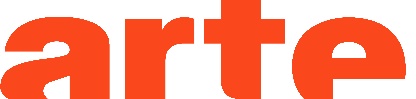 NAJLEPSZE KONCERTY W ARTE.TV!Lato to czas relaksu, dobrej muzyki i koncertów, także w ARTE.tv! Behemoth, Muse, Sting, Sepultura, The Offspring, Cigarettes After Sex, Scorpions, Bullet For My Valentine, Bring Me The Horizon, Suicidal Tendencies, Pete Doherty, Hania Rani i wiele innych występów najpopularniejszych artystów, które dali na najciekawszych festiwalach lub podczas prywatnych koncertów, jest teraz dostępnych bezpłatnie. Najlepsze koncerty metalowe, rockowe, popowe, punkowe i muzyki poważnej można obejrzeć i posłuchać za darmo na platformie streamingowej ARTE.tv pod linkiem https://www.arte.tv/pl/arte-concert/. Cigarettes After Sex wystąpią niebawem na tegorocznym Openerze, ale w ARTE.tv można zobaczyć ich na prywatnym koncercie w Paryżu. Ten i wiele innych wspaniałych występów jest dostępnych na platformie streamingowej ARTE.tv, która udostępnia za darmo najlepsze europejskie film, reportaże i koncerty. Znajdą się wśród nich najlepsi współcześni artyści: Muse, Sting, Sepultura, The Offspring, Scorpions, Bullet For My Valentine, Bring Me The Horizon, Suicidal Tendencies, Pete Doherty & Frédéric Lo, polska pianistka Hania Rani, która elektryzuje słuchaczy nawet kilkoma brzmieniami, a także słynny występ Behemotha w zniszczonym kościele i bez publiczności. KONCERTY W ARTE.TV:SCORPIONS, Francja, 2022Działający od prawie pół wieku zespół Scorpions nieustannie utrzymuje się na szczytach list przebojów, sprzedając ponad 100 milionów płyt. Nadal koncertuje na całym świecie, a ARTE.tv transmituje cały ich koncert na Hellfest 2022. Koncert: https://www.arte.tv/pl/videos/108949-000-A/scorpions/BULLET FOR MY VALENTINE, Francja, 2022W 2003 roku oficjalnie narodził się Bullet For My Valentine. Wcześniej walijski zespół nazywał się Jeff Killed John i wykonywał utwory Metalliki i Nirvany. Nowa nazwa, nowy świat: zespół Matta Tucka łączy punk i oldschoolowy metal. Na koncercie podczas festiwalu Hellfest, BFMV prezentuje swój album „Bullet for My Valentine”, który ukazał się w zeszłym roku.Koncert: https://www.arte.tv/pl/videos/108954-057-A/bullet-for-my-valentine/BRING ME THE HORIZON, Francja, 2022Chłopaki z Bring Me The Horizon wydorośleli. Dojrzalsi i więksi niż kiedykolwiek, zachwycają Hellfest swoim metalcore'owym brzmieniem. Koncert: https://www.arte.tv/pl/videos/108954-059-A/bring-me-the-horizon/ BEHEMOTH: “IN ABSENTIA DEI”, Polska, 2021“Deus absens est" - "Bóg jest nieobecny", podobnie jak publiczność. Dystans jest wyczuwalny. Podczas tego koncertu, zarejestrowanego w czasie kryzysu koronawirusa, muzycy Behemotha grają w zniszczonym kościele. Behemoth wiedział, jak zamienić koncert podczas lockdownu w wielkie widowisko. We wrześniu 2020 roku dali koncert na żywo w tajnym miejscu w Polsce. Publiczność była obecna, ale nie na miejscu, lecz w domu, na kanapie przed telewizorem.Fani black metalu mogą ponownie przeżyć ten wybuchowy występ i w ten sposób zapełnić sobie czas oczekiwania na wydanie nowego albumu, który zapowiadany jest na 2022 rok. W programie koncertu znajdą się najbardziej znane utwory z historii zespołu, od jego początków po ostatni album wydany w 2018 roku, w tym te, które przyniosły zespołowi międzynarodową sławę: „Wolves of Siberia” czy „Pagan Vastelands”. Czterej członkowie polskiego zespołu uwielbiają bawić się motywami z horrorów i przekręcać chrześcijańskie symbole.Koncert: https://www.arte.tv/pl/videos/108580-001-A/behemoth-in-absentia-dei/ CIGARETTES AFTER SEX, Francja, 2019Na specjalnym prywatnym koncercie w Paryżu Greg Gonzales i jego zespół zaprezentują utwory z drugiego albumu „Cry” (2019). Koncert: https://www.arte.tv/pl/videos/091885-000-A/cigarettes-after-sex/ MUSE, Czechy, 2019Trio prowadzone przez Matthew Bellamy'ego to jedna z najbardziej wybuchowych i kreatywnych sił w muzyce rockowej ostatnich dwóch dekad. Nie ma nikogo innego, kto mógłby się równać z Muse. Zobaczcie ich zaangażowany występ na berlińskim Tempelhof Sounds Festival 2022. Koncert: https://www.arte.tv/pl/videos/108548-022-A/muse/   STING W PANTEONIE, Francja, 2021Z okazji swojego 50-lecia francuska stacja radiowa FIP zaprosiła brytyjskiego artystę Stinga na prywatny koncert w Panteonie w Paryżu. Nigdy wcześniej muzyka pop nie zagrała w słynnej Hall of Fame.  Koncert: https://www.arte.tv/pl/videos/105870-000-A/sting-w-panteonie/ THE OFFSPRING, Francja, 2022Fani punk rocka zacierają ręce: The Offspring wydali nowy album! I oczywiście nie przegapią okazji, by zaprezentować „Let the Bad Times Roll” na Hellfest. Koncert: https://www.arte.tv/pl/videos/108954-065-A/the-offspring/   SEPULTURA, Francja, 2022Kultowy brazylijski zespół Sepultura powraca na Hellfest i wyładowuje swój hard thrash metal na rozgrzanej publiczności.Koncert: https://www.arte.tv/pl/videos/108954-015-A/sepultura/ SUICIDAL TENDENCIES, Francja, 2022Wraz z Suicidal Tendencies na Hellfest zagoszczą prawdziwe sławy crossover i thrash metalu, które sprawią, że scena zatrzęsie się w posadach! Koncert: https://www.arte.tv/pl/videos/108954-007-A/suicidal-tendencies/ PETE DOHERTY & FRÉDÉRIC LO, Francja, 2021Odkryj pierwszy wspólny koncert Pete'a Doherty'ego i Frédérica Lo. Intymny moment nagrany w nadmorskim miasteczku Etretat w Normandii w domu, w którym powstał ich nowy album „The Fantasy Life of Poetry and Crime”. Koncert: https://www.arte.tv/pl/videos/106740-000-A/peter-doherty-frederic-lo/ HANIA RANI, Francja, 2022Hania Rani, polska pianistka, kompozytorka i wokalistka, potrafi poruszyć swoich słuchaczy zaledwie kilkoma nutami. Przekonajcie się samo podczas jej koncertu na Piano Day. Koncert: https://www.arte.tv/pl/videos/107064-002-A/hania-rani/ Kontakt dla mediów: Joanna Owsianko, tel.: 502 126 043, e-mail: j.owsianko@agencjafaceit.plO ARTE.tvARTE.tv to bezpłatny kulturalny kanał VOD współfinansowany ze środków unijnych, który powstał z inicjatywy publicznego, niekomercyjnego, francusko-niemieckiego kanału kulturalnego ARTE, istniejącego na rynku już od 30 lat. ARTE.tv ma na celu dotarcie do jak najszerszego grona Europejczyków poprzez udostępnianie wysokiej jakości programów w językach ojczystych odbiorców. Programy ARTE są dostępne w Internecie bezpłatnie w kilku wersjach językowych: francuskiej, niemieckiej, angielskiej, hiszpańskiej, polskiej i włoskiej. Bezpłatna oferta cyfrowa ARTE.tv, obejmuje najciekawsze programy z ramówki ARTE - nowoczesne filmy dokumentalne, reportaże śledcze, magazyny poświęcone aktualnym zagadnieniom społecznym, polityce, historii, podróżom, technologii, kulturze i popkulturze i sztuce. Oferta obfituje także w relacje z różnorodnych występów scenicznych: spektakli operowych, baletowych, teatralnych oraz koncertów pełnego przekroju gatunków muzycznych. Programy ARTE.tv można oglądać na www.arte.tv/pl, na urządzeniach mobilnych, a także na smart TV i na kanale na YouTubie https://www.youtube.com/c/ARTEtvDokumenty. Więcej informacji i nowości: http://facebook.com/ARTEpopolsku, https://twitter.com/ARTEplAby otrzymywać cotygodniowy newsletter z nowościami ARTE.tv można zapisać się na stronie https://www.arte.tv/pl/articles/newsletter  